Avenue Act 1 *The Big Oak Theatre, Chatsworth  Presents: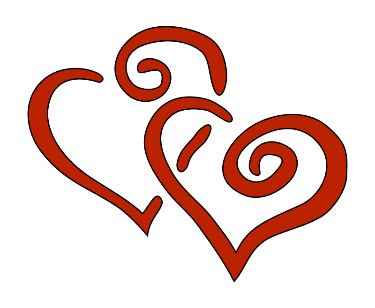 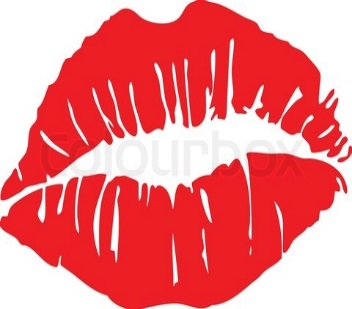 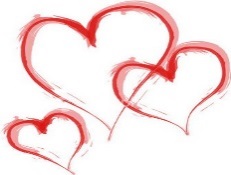 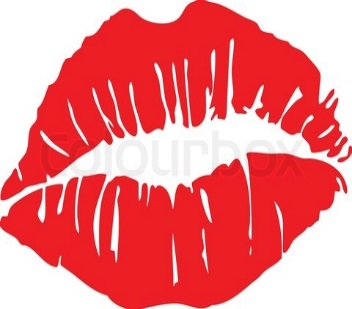 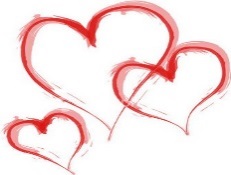 “Last of the Red Hot Lovers”By: Neil SimonDirected by Patrick HartDon’t miss this hilarious comedy by America’s finest playright, one of Neil Simon’s Award winning works.  Barney, A middle aged restaurateur begins to feel the desire to roam and realizes that one day each week, his mother's apartment will be empty all afternoon  March 30,31, April 6,7,13,14, 2019 -3 PM$28 General Admission $25 Seniors and Groups (10+)BIG OAK THEATRE, 22200 Chatsworth St, Chatsworth, Ca 91311 Reservations:  e mail:  avenueact1@att.net or 818 998 0185 “Last of the Red Hot Lovers” is presented by special arrangement with SAMUEL FRENCH, INC.* Avenue Act 1 is a 501c3 not for profit theatrical organization.                         Avenueact1@att.net